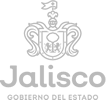 INSTITUTO ESTATAL PARA LA EDUCACIÓN DE JOVENES Y ADULTOS INEEJAD EJERCICIO FISCAL 2021Presupuesto autorizado Estatal  $ 42,538,534.00$ 42,538,534.00$ 42,538,534.00Presupuesto Autorizado Ramo 11 $ 4,101,984.00$ 4,101,984.00$ 4,101,984.00Presupuesto Autorizado Ramo 33 $128,785,087.00Presupuesto Autorizado Ramo 33 